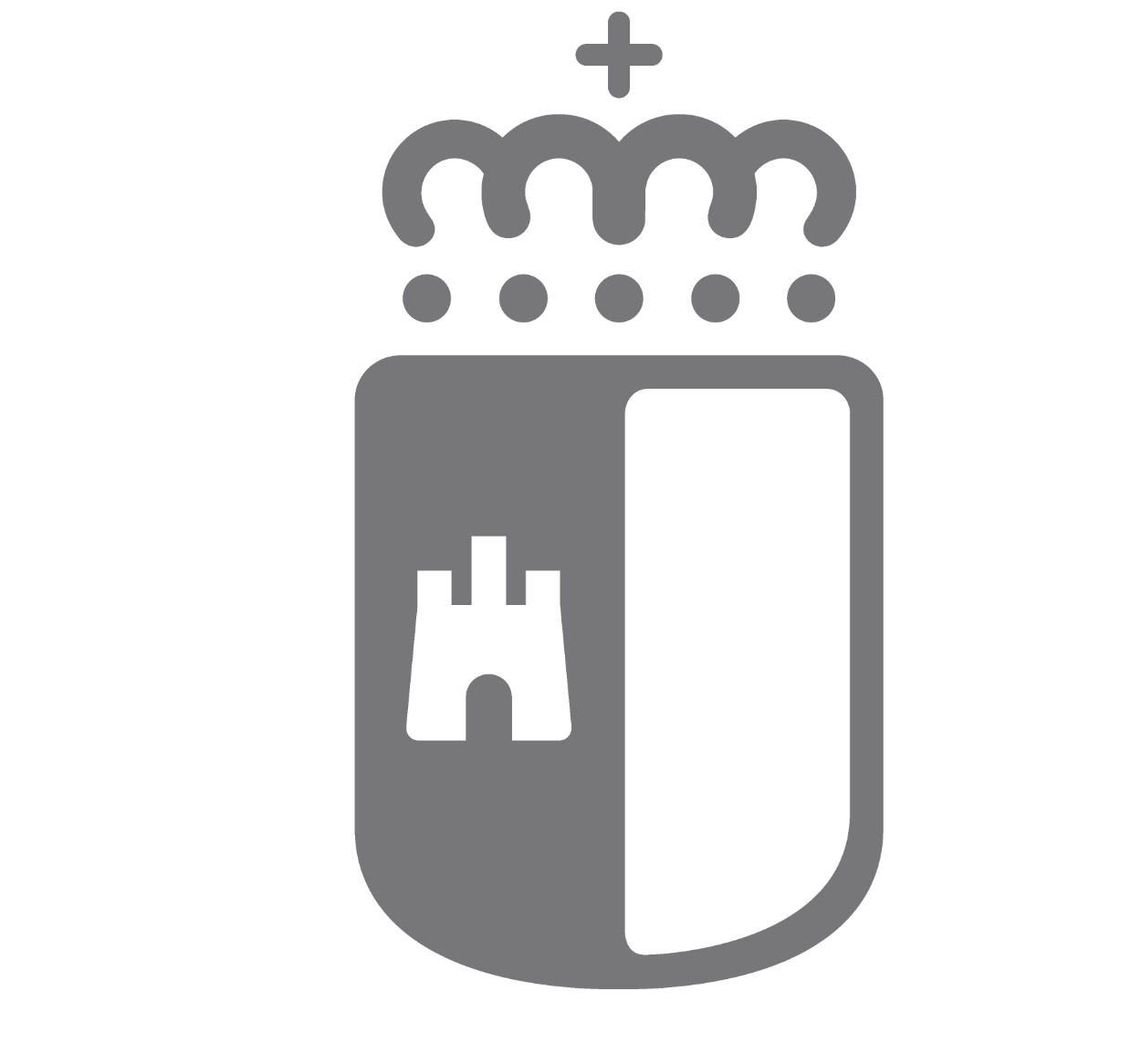   Integración laboral de         Personas con Discapacidad en Centros Especiales de EmpleoCentro Especial de Empleo: Ayuda: Período subvencionable: Nº DE REGISTRO CEE: CLM- -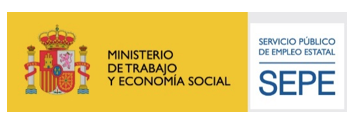 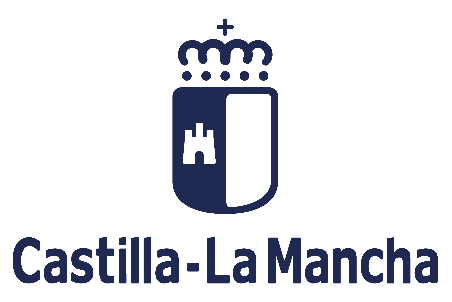 